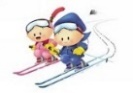 §江原樂園公寓式別墅§ 1韓式房 +1雙人房 (21坪) 1沖涼房+1洗手間2022 價錢表2022 價錢表2023 價錢表2023 價錢表出發日期HMLD-04land12月 22日HMLD-04land12月 25日HMLD-04land01月21日(年三十)HMLD-04land01月24日(年初三)五人一戶3,5903,2903,7903,490四人一戶3,7903,4903,9903,690三人一戶3,9903,6904,2903,990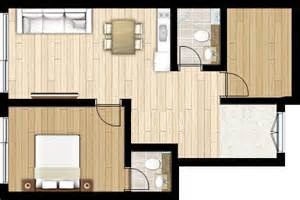 二人一戶4,2903,9904,6904,390小童(不佔床)3,3903,0903,5903,290家庭式單位一家人共住一戶，1韓式房 +1雙人房 (21坪)、1沖涼房+1洗手間家庭式單位一家人共住一戶，1韓式房 +1雙人房 (21坪)、1沖涼房+1洗手間家庭式單位一家人共住一戶，1韓式房 +1雙人房 (21坪)、1沖涼房+1洗手間家庭式單位一家人共住一戶，1韓式房 +1雙人房 (21坪)、1沖涼房+1洗手間家庭式單位一家人共住一戶，1韓式房 +1雙人房 (21坪)、1沖涼房+1洗手間**五人一戶，房間安排如下：滑雪場一個單位。**四人一戶，房間安排如下：滑雪場一個單位。**三人一戶，房間安排如下：滑雪場一個單位。**五人一戶，房間安排如下：滑雪場一個單位。**四人一戶，房間安排如下：滑雪場一個單位。**三人一戶，房間安排如下：滑雪場一個單位。**五人一戶，房間安排如下：滑雪場一個單位。**四人一戶，房間安排如下：滑雪場一個單位。**三人一戶，房間安排如下：滑雪場一個單位。**五人一戶，房間安排如下：滑雪場一個單位。**四人一戶，房間安排如下：滑雪場一個單位。**三人一戶，房間安排如下：滑雪場一個單位。**五人一戶，房間安排如下：滑雪場一個單位。**四人一戶，房間安排如下：滑雪場一個單位。**三人一戶，房間安排如下：滑雪場一個單位。**五人一戶，房間安排如下：滑雪場一個單位。**四人一戶，房間安排如下：滑雪場一個單位。**三人一戶，房間安排如下：滑雪場一個單位。**五人一戶，房間安排如下：滑雪場一個單位。**四人一戶，房間安排如下：滑雪場一個單位。**三人一戶，房間安排如下：滑雪場一個單位。**五人一戶，房間安排如下：滑雪場一個單位。**四人一戶，房間安排如下：滑雪場一個單位。**三人一戶，房間安排如下：滑雪場一個單位。**五人一戶，房間安排如下：滑雪場一個單位。**四人一戶，房間安排如下：滑雪場一個單位。**三人一戶，房間安排如下：滑雪場一個單位。**以上旅行團必須十人以上才可成行****以上旅行團必須十人以上才可成行****以上旅行團必須十人以上才可成行****以上旅行團必須十人以上才可成行****以上旅行團必須十人以上才可成行****以上旅行團必須十人以上才可成行****以上旅行團必須十人以上才可成行****以上旅行團必須十人以上才可成行****以上旅行團必須十人以上才可成行**以上產品不包括來回機票，如有需要可個別報價以上產品不包括來回機票，如有需要可個別報價以上產品不包括來回機票，如有需要可個別報價以上產品不包括來回機票，如有需要可個別報價以上產品不包括來回機票，如有需要可個別報價以上產品不包括來回機票，如有需要可個別報價以上產品不包括來回機票，如有需要可個別報價以上產品不包括來回機票，如有需要可個別報價以上產品不包括來回機票，如有需要可個別報價 費 用 包 括  費 用 包 括 1包：旅遊巴由仁川機場 / 首爾市接車到High One假村。2包：入住江原樂園High One滑雪渡假村，家庭式單位 五人一戶 (連續三晚)。https://www.high1.com/ski_chn/index.do 3包：酒店早餐 x 3個早上。4包：第一天中午市內午餐。5包：兩日半雙板滑雪用具或單板滑雪用具Snowboard。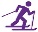 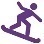 6包：兩日半登山覽車証Ski Pass(可以乘住任何雪道覽車及觀光覽車)。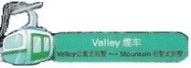 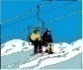 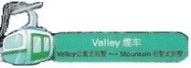 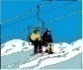 7包：旅遊巴由High One滑雪渡假村往首爾市區(明洞 / 東大門)High One滑雪四天逍遙遊行程早餐午餐晚餐住宿107:00(a) 仁川機場1號客運大樓或 (b) 仁川機場2號客運大樓 或 (c)首爾明洞集合
→江原市集→High One滑雪場(集合地點及時間，最終由當地導遊出發前決定)。→下午全程自由滑雪 (包雙板滑雪用具或單板滑雪用具Snowboard及登山吊車証) (14:00~16:00)07:00(a) 仁川機場1號客運大樓或 (b) 仁川機場2號客運大樓 或 (c)首爾明洞集合
→江原市集→High One滑雪場(集合地點及時間，最終由當地導遊出發前決定)。→下午全程自由滑雪 (包雙板滑雪用具或單板滑雪用具Snowboard及登山吊車証) (14:00~16:00)保證入住High One渡假村內(連續三晚)1午餐於市內餐廳 / 不包晚餐午餐於市內餐廳 / 不包晚餐午餐於市內餐廳 / 不包晚餐午餐於市內餐廳 / 不包晚餐午餐於市內餐廳 / 不包晚餐保證入住High One渡假村內(連續三晚)2&3High One滑雪渡假村→全日自由滑雪 (滑雪用餐及登山吊車証) (09:00~16:00)客人還可當晚一嘗晚上滑雪的另類快感(自費參與)早餐於住宿酒店、不包午、晚餐High One滑雪渡假村→全日自由滑雪 (滑雪用餐及登山吊車証) (09:00~16:00)客人還可當晚一嘗晚上滑雪的另類快感(自費參與)早餐於住宿酒店、不包午、晚餐保證入住High One渡假村內(連續三晚)4上午自由滑雪活動(自行參與滑雪活動) (09:00~14:00) 
→15:00離開渡假村→首爾市(明洞 / 東大門)早餐於住宿酒店、不包午、晚餐上午自由滑雪活動(自行參與滑雪活動) (09:00~14:00) 
→15:00離開渡假村→首爾市(明洞 / 東大門)早餐於住宿酒店、不包午、晚餐行程、膳食及住宿次序如有改動，以當地接待安排為準滑雪是一個高運動量的活動，團友報名後請多做運動，減少受傷機會。滑雪是一個高運動量的活動，團友報名後請多做運動，減少受傷機會。滑雪是一個高運動量的活動，團友報名後請多做運動，減少受傷機會。滑雪是一個高運動量的活動，團友報名後請多做運動，減少受傷機會。滑雪是一個高運動量的活動，團友報名後請多做運動，減少受傷機會。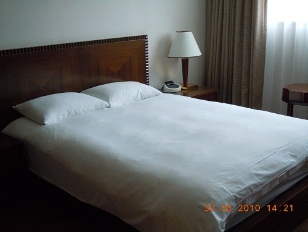 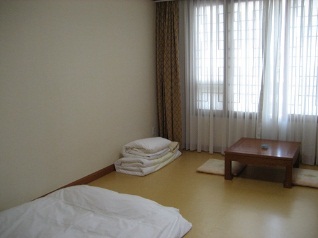 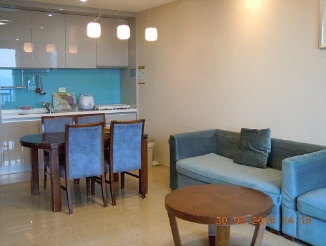 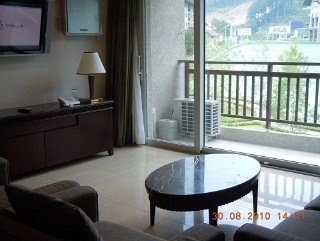 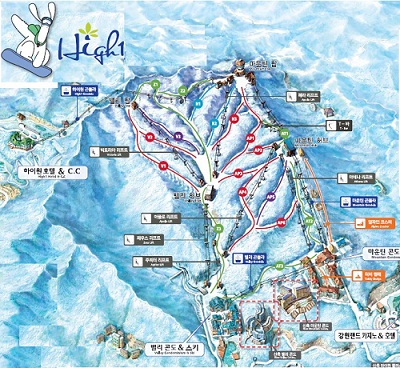 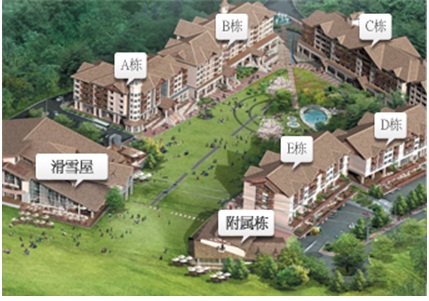 High 1滑雪場http://www.high1.co.kr/，共有18條滑雪道、總長約21公里。雪場規模名列全國第三。滑雪場中設有3條空中纜車路線，連結場中的5大滑雪區。High 1 滑雪場中經彎曲、繞折山谷的滑雪路線與登上山頂、享受空曠遼闊的山路線等，都是場中的熱門路線。在滑雪以外，旅客可同時享受雪橇場、幼兒遊樂場、露天溫泉池、三溫暖及游泳池帶來的樂趣，住宿地點位於滑雪場內，可直接徒步前往滑雪場。雪場共設18條以不同希臘神話中神仙名字命名的滑道，如宙斯、阿波羅，雅典娜等等，其中擁有一條韓國最長雪道，長達4.1公里，落斜超過600米，可享受高速馳騁之感。雪場共設18條以不同希臘神話中神仙名字命名的滑道，如宙斯、阿波羅，雅典娜等等，其中擁有一條韓國最長雪道，長達4.1公里，落斜超過600米，可享受高速馳騁之感。配套設施：賭場、主題公園、游泳場、三溫暖、會議廳、美食區，超市、多種餐廳、宴會廳、戶外SPA。配套設施：賭場、主題公園、游泳場、三溫暖、會議廳、美食區，超市、多種餐廳、宴會廳、戶外SPA。位於High 1滑雪場頂峰的的旋轉餐廳，每小時將旋轉一圈，讓遊客在享受美味料理的同時，還能欣賞地藏山與白雲山的美景。位於High 1滑雪場頂峰的的旋轉餐廳，每小時將旋轉一圈，讓遊客在享受美味料理的同時，還能欣賞地藏山與白雲山的美景。備 註：以上旅行團必須十人以上才可成行。以上產品不包括來回機票。報名需要繳付訂金每位$2,000。以上產品不設單人報名出發。集合地點及時間，最終由當地導遊出發前決定。集合地點只限仁川機場T1、T2及首爾市明洞。 以上團費均以報名時為準，如有任何更改，恕不另行通知。報名後發覺錯名，更新名字每次手續費HK$500，必須於報名後10個工作天內提出，只限錯名更正不能更改出發日期及
	取消，更改回程	日期之客人不能改名。本社建議團友自行購買綜合旅遊保險。本公司服務費，當地導遊及司機HK$300.全程。以上服務費，包括 工作人員 、旅遊車司機服務費及旅行社相關人員服務費。嬰兒不設任何優惠。備 註：以上旅行團必須十人以上才可成行。以上產品不包括來回機票。報名需要繳付訂金每位$2,000。以上產品不設單人報名出發。集合地點及時間，最終由當地導遊出發前決定。集合地點只限仁川機場T1、T2及首爾市明洞。 以上團費均以報名時為準，如有任何更改，恕不另行通知。報名後發覺錯名，更新名字每次手續費HK$500，必須於報名後10個工作天內提出，只限錯名更正不能更改出發日期及
	取消，更改回程	日期之客人不能改名。本社建議團友自行購買綜合旅遊保險。本公司服務費，當地導遊及司機HK$300.全程。以上服務費，包括 工作人員 、旅遊車司機服務費及旅行社相關人員服務費。嬰兒不設任何優惠。